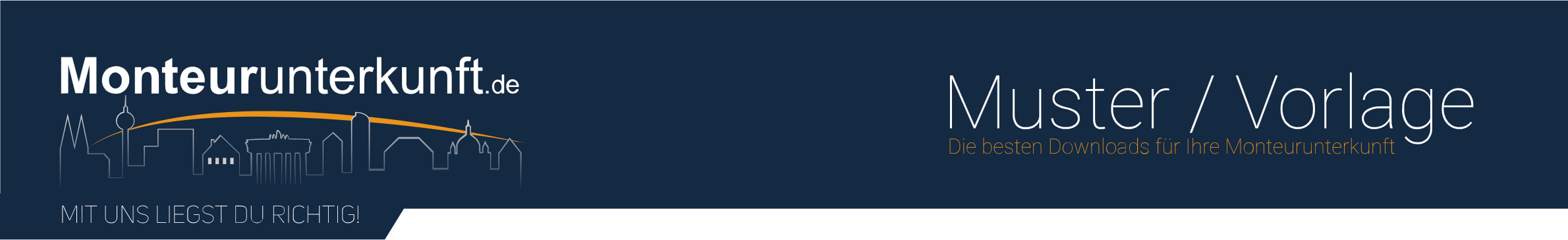 Schlüsselkaution und Empfangsbestätigung			Nummer: ________Hiermit bestätigt der/die Mieter/in den Erhalt der/des folgenden Schlüssel(s):Mieter/in: _…………………………………	Vermieter/in: _……………………………………………Adresse der Unterkunft: …………………………………………………………………….Schlüssel 1 für:		…………………………………………………………………….Schlüssel 2 für:		…………………………………………………………………….Schlüssel 3 für:		…………………………………………………………………….Zusatz	:	…………………………………………………………………………………
1. Haftung und Aufbewahrung für SchlüsselDer/die Mieter/in ist für die sichere Aufbewahrung der Schlüssel verantwortlich. Er/Sie übernimmt die Haftung für den Gebrauch der erhaltenen Schlüssel und trägt die Folgen, bei einem Verlust der Schlüssel. Die Weitergabe der Schlüssel ist untersagt.2. SchlüsselkautionDie Schlüsselkaution von ....................€ wurde vom Mieter/in bei der Schlüsselübergabe bar hinterlegt.3. SchlüsselrückgabeNach Beendigung des Mietverhältnisses sind alle erhaltenen Schlüssel an die ausgebende Stelle zurückzugeben. Die Rückgabe wird bestätigt. Eine Quittung wird auf Verlangen ausgestellt. Sollten die Schlüssel nicht zurückgegeben werden, werden die Kosten zur Wiederherstellung der Sicherheit dem/der Schlüsselinhaber/in gegen die hinterlegte Kaution verrechnet und ein möglicher Restbetrag in Zahlung gestellt.Empfangsbestätigung Schlüssel:……………………………………					……………………………………………Ort / Datum							Unterschrift Mieter/inEmpfangsbestätigung Kaution:……………………………………					……………………………………………Ort / Datum							Unterschrift Vermieter/in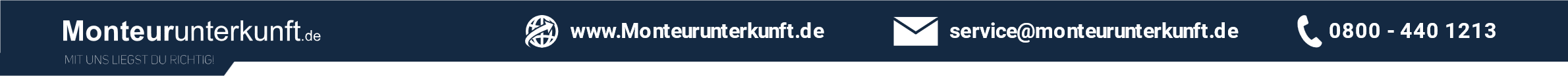 7. Bestätigung Schlüsselrückgabe:					Nummer: ________Hiermit bestätige ich, dass ich die am ...................... vergebenen Schlüssel ordnungsgemäß abgegeben und ich meine Kaution in Höhe von ......................€ zurückerhalten habe.……………………………………					……………………………………………Ort / Datum							Unterschrift Mieter/in……………………………………………………………………………………………………………………….Bestätigung Schlüsselrückgabe:					Nummer: ________Hiermit bestätige ich, dass die am ...................... vergebenen Schlüssel ordnungsgemäß abgegeben wurden und die Kaution in Höhe von ......................€ zurückerstattet wurde.……………………………………					……………………………………………Ort / Datum							Unterschrift Vermieter/in..................................................................		..................................................................Unterschrift Mieter					Unterschrift Vermieter: WICHTIG / ACHTUNG: Trotz sehr sorgfältiger Recherche zu unseren Vorlagen und Mustertexten / Musterverträgen können wir für die angebotenen Vorlagen und Muster keinerlei Haftung übernehmen. Sie verwenden unseren Vorlagen und Muster auf eigene Gefahr. Sie sollen Ihnen als Vorlage und Muster für Ihre eigenen Texte / Schreiben dienen. 